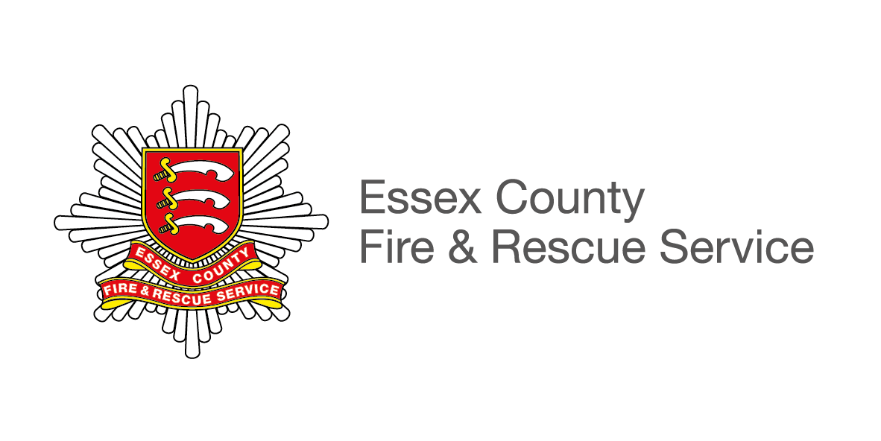 Service Improvement Plan 12 February 2019Version 10Peer Review Priority TrackingPeer Review Action Plan – Priorities to be addressed from November 2018Peer Review Action Plan – Priorities to be addressed from November 2018Peer Review Action Plan – Priorities to be addressed from November 2018Peer Review Action Plan – Priorities to be addressed from November 2018Peer Review Action Plan – Priorities to be addressed from November 2018Peer Review Action Plan – Priorities to be addressed from November 2018Peer Review Action Plan – Priorities to be addressed from November 2018Peer Review Action Plan – Priorities to be addressed from November 2018Peer Review Action Plan – Priorities to be addressed from November 2018Responsible Service Area , Service Owner,Programme, Project? Action to dateFuture Key ActionsIncluding Target Dates and  MilestonesFuture Key ActionsIncluding Target Dates and  MilestonesSourceE.G. Peer Review, SLT,  etcSourceE.G. Peer Review, SLT,  etcHow have we engaged/communicated with our People?How have you reality tested this?(Triangulation)How have you reality tested this?(Triangulation)AP1Service priorities - It is vital that SLT provides clarity on the main focus areas.Peer Review report extract:These have since been rationalised down to 10 by SLT, although in reality each has a number of sub projects or “priorities within priorities”. Further stripping out of these projects still needs to happenService Area: SLTService owner: Matt FurberActivity has continued in order to refine the priorities. Interdependencies have been identified, as have resource requirements. This work was presented to the change board on the 21st January 2019 where six enabling activities were identified and agreed. These enabling activities are either part of or support the 10 Service priorities and all are linked to the flow of data within ECFRS. The enablers are;-OAM/ERB – availability management systemTASK – Competency recording system4i/IRS – Link between CAD and IRSDig StrategyCRM – Service Info DatabaseIntranet improvementAgile project management will also be piloted in order to create the opportunity for  tangible products to be delivered earlier than they have previously been utilising a waterfall (Prince2) approach.Develop consistent progress report for ServiceEnsure suitable governance, reporting and communication plans are in place for each enabler.Understand and monitor  resource requirements for each of the enablersAssess resource conflictsRevisit sequencing as part of Phase II of the workProvide performance updates to  to SLT and PFCCDevelop comms strategyImplementDevelop consistent progress report for ServiceEnsure suitable governance, reporting and communication plans are in place for each enabler.Understand and monitor  resource requirements for each of the enablersAssess resource conflictsRevisit sequencing as part of Phase II of the workProvide performance updates to  to SLT and PFCCDevelop comms strategyImplementPeer ReviewPeer ReviewChange Board have been fully engaged in the development of the priorities and supporting enablers.Various staff members have also assisted with the development workSLT have been provided with updatesThe PFCC has been engaged and a further update will be presented to the Strategic Board 7Mar19At the time of writing this update, communication with our wider work force is being plannedAt the time of writing this update, communication with our wider work force is being plannedAP1 updateAP1 updateAP2Review Operational Training function (develop an approach based on NOG)Peer Review report extract:Operational training is an area of the Service that requires some urgent priority action or the Service will be operationally vulnerable and would be open to significant criticism in the event of a safety critical event occurring within the Service.Service Area: Operational TrainingService Owner: Colette BlackOperational training priorities agreed (September 2018), several priorities delivered.  Early wins:Risk critical ICV, BA and ERD training up to date, Accredited to deliver further Skills for Justice awards:Level 7 (post-grad) qualification in Strategic Incident Command to our portfolioLevel 3 Award In Breathing Apparatus InstructionLevel 3 Award in Road Traffic Collision InstructionFirst 12 Firefighter Apprentices have begun trainingEnhanced reporting which enables us to identify concerns and to make evidence based decisions (example of our enhanced reporting can be in the room).Identification of resources needed to meet needs of our employees, £600,000 of reserves to be used to fund 6 FTE in priority areasDelivery of trauma training to the PHEM D standard, trail blazing 2 day course. 7 courses run to date, Initial cohort of 12 Watch Managers trained as ‘train the trainers’, more courses booked in.Recruit 6 additional staff - what outcomes will the staff deliver?Supervisory Manager Development Evenings – booked in quarterly for 2019.19 more trauma training courses booked between now and 31st March 2019 Alignment of training approach to NOG (what’s going to happen and by when?)Recruit 6 additional staff - what outcomes will the staff deliver?Supervisory Manager Development Evenings – booked in quarterly for 2019.19 more trauma training courses booked between now and 31st March 2019 Alignment of training approach to NOG (what’s going to happen and by when?)Peer ReviewHMICFRS Summary report (NOG Page 48)Peer ReviewHMICFRS Summary report (NOG Page 48)Decision recorded via SLT on 19th September 2018 and then Performance and Resources Board on 30th November 2018Cascaded via Managers CascadeL&D Monthly reports published in October, November, December 2018 and January 2019, will be ongoing for foreseeable futureCourse feedback positive (100% of attendees that responses to evaluation said they were satisfied/v. satisfied – but low completion rate of evaluation)Course feedback positive (100% of attendees that responses to evaluation said they were satisfied/v. satisfied – but low completion rate of evaluation)Replace Task BookPeer Review report extract: The Electronic Training recording system or Task Book does not provide the assurance and up-to-date information that is required.Service Area: Operational TrainingService Owner: Colette BlackBusiness Requirement document for Competency management system presented to Colette on 5 December 2018.  .Following initial analysis of the TASK data, it has become apparent that there are gaps within both the data, resulting in missing TASK books, and the reports available from TASK. The data is significantly out of date and has become difficult to maintain.To address these issues, the following activities are planned:1. Review reporting requirements and develop new reports.2. Introduce a workflow process to notify the TASK administrators when there are operational staff changes.3. Rebuild the TASK user tables with current HR data from Civica.4. Investigate options to provide a 'collective approval' method of task activities for line managers.Strategic:Project Identification Document (PID) in development.Engagement with Civica to review gaps in functionality. Initial findings are that further development work is required by Civica.Meeting arranged with Purchasing & Supply to plan a PIN for suppliers to then express an interest and arrange for demos.Engagement with Operational staff to help shape the detailed requirements.Tactical activities			Assessment of high level requirements again Civica functionality			Project Identification Document			Supplier demonstrations (dependant on availability and response to PIN)			Tactical activities			Assessment of high level requirements again Civica functionality			Project Identification Document			Supplier demonstrations (dependant on availability and response to PIN)			Peer ReviewChange enablerHMICFRS Summary report (Data, Pages 20, 32, 33 and 54)HMICFRS Tranche 1 Summary report (Technology Page 60)Peer ReviewChange enablerHMICFRS Summary report (Data, Pages 20, 32, 33 and 54)HMICFRS Tranche 1 Summary report (Technology Page 60)The requirements were gathered from around  70 people across the operational and control employees including Group managers, Station managers ,Operational training team, Training centre,  Watch managers, Crew managers , Whole time FF and On-call FF . All operational staffs were invited to get involved and more than six stations were visited including Chelmsford, Colchester, Southend, Great Baddow, Braintree and Corringham. Workshops and interviews were also held at Kelvedonw/c 11 February, user requirements being tested out with more users, other Services being visited to view products.w/c 11 February, user requirements being tested out with more users, other Services being visited to view products.Hot Fire Wear Training does not comply with policyPeer Review report extract: The frequency of Hot Fire Wear training is not meeting Service policyService Area: Operational TrainingService Owner: Colette BlackL&D had already developed plans to implement more regular live fire sessions and in 2019 commenced delivery of its latest version of its Development and Assessment session. This session will be delivered between January and December 2019 and will allow all BA qualified operational personnel to complete a live fire operational wear, whilst being assessed and developed buy qualified BA Instructors. Any personnel that have not completed this session within this 18 Month period will be removed from operational duties until they have successfully passed this course. It is the intention that this process will now continue so that all personnel will complete live fire training within the 18 month BA qualification period and as part of the Services BA Development and Assessment session process.On Call –Course 1 - BA Initial course which comprises 1 day theory, 5 Days cosmetic smoke practical sessions, 4 days live fire training (10 live fire wears) and a final assessment day (cosmetic smoke).Course 2 – Completion of a 2 day Offensive Positive Pressure Ventilation course. This includes 1 cosmetic smoke wear, 1 live fire window container demonstration and 2 live fire wearing scenarios.Course 3 – Not being delivered at this time pending decision on the future of BA Guidelines. If required the course will be 3 days in length and delivered in cosmetic smoke.W/T – Course 1 – BA Initial course which includes Guideline input and is delivered in cosmetic smoke – 10 days durationCourse 2 – Fire behaviour initial course – 5 days duration and includes 10 live fire wears.Course 3 - Completion of a 2 day Offensive Positive Pressure Ventilation course. This includes 1 cosmetic smoke wear, 1 live fire window container demonstration and 2 live fire wearing scenarios.The BA Development and Assessment session policy is up to date and is located on the Intranet and is updated by the BA Training Manager as each process is designed and a new version of the course is developed. The link to this Policy is included below and the recent email notifying Stations of their session dates also include the link to the Policy. Once the link has been clicked please select “BA Development and Assessment Policy 2019”.http://hr-od/Learning_and_Development/Policies_Guidance_and_Forms/Peer ReviewPeer ReviewThe link to our Policy is included below in emails notifying Stations of their session dates also include the link to the Policy. Once the link has been clicked please select “BA Development and Assessment Policy 2019”.http://hr-od/Learning_and_Development/Policies_Guidance_and_Forms/Trauma Training does not comply with policyPeer Review report extract: Trauma training does not meeting service policyService Area: Operational TrainingService Owner: Colette BlackTrauma Training offer has been reviewed and has been replaced with a 2 days course that needs the PHEM D standard.  Course piloted in November/December (7 run).  This will mean that 568 places will have been offered in a 6 month window.  We are recommissioning for post June 2019 with a view of offering 500 more places.  Acquisition, maintenance and development phases are planning for.  Materials have been published on the intranet for use by attendees and their watch managers. http://hr-od/Learning_and_Development/Training_Library/Casualty_Care/Peer ReviewPeer ReviewExcellent feedback was received and we are now delivering courses continuously until June 2019Excellent feedback was received and we are now delivering courses continuously until June 2019e-learning approach for Operational TrainingPeer Review report extract: E-learning packages need to be updated for watch and station use. The Service has recently gone live with the Kent FRS E-learning platform but has so far only used it for General Data Protection Regulation (GDPR) training.Service Area: Operational TrainingService Owner: Colette BlackWe are advertising for a resource to deliver this.  The advert will go live w/c/ 11 February with a view to having the resource in place by 1 April 2019.  All materials will be based on NOG guidance.  Liaison with NOG team already started.Select 5 existing training packages and convert to E-Learning format• Liaise with NOG team to explore availability of suitable E-Learning material• Recruit staff member to deliver this workSelect 5 existing training packages and convert to E-Learning format• Liaise with NOG team to explore availability of suitable E-Learning material• Recruit staff member to deliver this workPeer ReviewHMICFRS Summary report (Data, Pages 20, 32, 33 and 54)HMICFRS Tranche 1 Summary report (Technology Page 60)Peer ReviewHMICFRS Summary report (Data, Pages 20, 32, 33 and 54)HMICFRS Tranche 1 Summary report (Technology Page 60)AP2 updateAP2 updateAP3Prevention Strategy (including intervention targeting model to our most vulnerable and links back to our Strategic Assessment of Risk)Peer Review report extract: The Service’s Prevention function and prevention strategy need to be reviewedDelivery of Prevention feels un-coordinated and not sufficiently well targetedService Area: PreventionService Owner: Moira BruinDevelop Prevention Strategy: This work is being undertaken by the Head of Prevention & Team Leads: The Strategy is aligned to the PFCC’s Fire & Rescue Plan which will inform the overreaching strategy of ECFRS new IRMP alongside the SAOR the most recent draft of the Strategy is available on request from the Head of Prevention.  The anticipated date for the completion of the draft will be the 31/01/2019. To provide documents that demonstrate that we have a strategy and plan; The new strategy will insure that the Delivery of Prevention is data and intelligence led and therefore coordinated and  targeted all activity will be linked to the Prevention Strategy. Team objectives for 2019-20 will be captured in Business plans linked to the interim strategy. Align to SAOR and engagement with Charles Thomas linked to strategy and business plan: Work is ongoing with the lead of risk and business continuity to align prevention activity with the risks captured in the SAOR. Meetings are regularly held to ensure that the risks identified in the SAOR are accounted for in the Prevention Strategy, which are then integrated into the business planDraft prevention strategy availableConsultationImplementationDraft prevention strategy availableConsultationImplementationPeer ReviewHMICFRS Tranche 1 Summary report (Prevention Page 34)Peer ReviewHMICFRS Tranche 1 Summary report (Prevention Page 34)The Prevention Lead has developed a Comms & Engagement plan link This has driven a series a meetings with both internal and external stakeholders, Meetings with GM James Palmer representing AM Combined Communities Prevention Team leaders Engagement workshops Calendar meetings Meetings with team leaders Reports e.g.  SLT PaperNumber 19-020 Overview of Proposed Changes to Prevention DeliveryEvaluation strategy The efficacy of the process Workshops e.g. Home Safety Workshop 05/02/2019SLT  paper: Proposed Changes to CS Department Reality check with both internal and external stakeholders Police CSP’s LSP’s Workshops with GM’s 05/02/2019Directorate Meetings Op’s Meeting (Part Two)Evaluation strategy The efficacy of the process Workshops e.g. Home Safety Workshop 05/02/2019SLT  paper: Proposed Changes to CS Department Reality check with both internal and external stakeholders Police CSP’s LSP’s Workshops with GM’s 05/02/2019Directorate Meetings Op’s Meeting (Part Two)AP3 updateAP3 updateAP4Electronic Rota BookPeer Review report extract: The electronic rota book (ERB) system is not fit for purpose and it is not supporting performance in relation to availabilityService Area: Response/ICTHOBs Phase 2Service Owner: Matt FurberThis is one of the 6 Enabler Projects identified by SLT.The Project Brief was agreed at Change Board 15th Feb 19 and absorbs the ASW Automation Project together with the planned integration with Remsdaq 4i..The ERB interface has undergone a complete rewrite following the implementation of the Civica HR & Payroll system. A number of ERB functions have been migrated to Civica.Interface reliability has significantly increased, update times have dropped from in excess of 30 seconds, to less than 5 seconds.Whole-Time and Day Crewed teams no longer need to update ERB, as all updates are now within Civica (absences, training, staff movements etc.) – removing double keying.Gaps in On-Call data (sickness, leave recording etc.) are resolved as Civica captures this information.The SMS (texting) Module has also been subject to a full rewrite, and the response times have significantly improved, as has reliability. More informative response messages are in place, providing information that is more useful to on-call crews.The issues that surround the ERB ‘9am-start-of-day’ limitations have been resolved.Delivery of the Project Identification Document (PID)			Project Design PhaseThe following are the anticipated outcomes of the project:• Introduction of a system to manage availability across all duty types• Integration with Civica HR & Payroll• Integration with the Electronic Tally Board, Global Availability Board and SMS Module• Introduction of a process to automate the resource selection process for ASWs• Integration with the Control mobilising system, Remsdaq 4i, to manage appliance availability and crewing information• Development of an electronic riders board to capture accurate crewing information• Migrate appropriate data from the existing Clicksoftware ERB solution• Ensure compliance with the Working Time Directive (WTD)• Ensure compliance with the Dispute Resolution requirements• Ensure compliance with the Operational Grey Book requirements• Appropriate reporting, available to all levels• The development of the appropriate processes to support any new ways of working• The provision of all necessary training and support materials as required• The ERB application, associated support, ICT infrastructure and licensing is removed and the platform decommissioned		Delivery of the Project Identification Document (PID)			Project Design PhaseThe following are the anticipated outcomes of the project:• Introduction of a system to manage availability across all duty types• Integration with Civica HR & Payroll• Integration with the Electronic Tally Board, Global Availability Board and SMS Module• Introduction of a process to automate the resource selection process for ASWs• Integration with the Control mobilising system, Remsdaq 4i, to manage appliance availability and crewing information• Development of an electronic riders board to capture accurate crewing information• Migrate appropriate data from the existing Clicksoftware ERB solution• Ensure compliance with the Working Time Directive (WTD)• Ensure compliance with the Dispute Resolution requirements• Ensure compliance with the Operational Grey Book requirements• Appropriate reporting, available to all levels• The development of the appropriate processes to support any new ways of working• The provision of all necessary training and support materials as required• The ERB application, associated support, ICT infrastructure and licensing is removed and the platform decommissioned		Peer ReviewChange enablerHMICFRS Summary report (Data, Pages 20, 32, 33 and 54)HMICFRS Tranche 1 Summary report (Technology Page 60)Peer ReviewChange enablerHMICFRS Summary report (Data, Pages 20, 32, 33 and 54)HMICFRS Tranche 1 Summary report (Technology Page 60)The Project Brief was provided to stakeholders for review prior to formal submission to the Change Board for approval.There has been ongoing engagement with the workforce, particularly On Call, during the life of the product. ERB is and has been a key topic at a high percentage of managerial visits to on-call stationTriangulation activity will occur as improvements are introduced to the system as the team will seek user feedback.Triangulation activity will occur as improvements are introduced to the system as the team will seek user feedback.AP4 updateAP4 updateAP5Leave PolicyPeer Review report extract: The outstanding negotiation over the annual leave policy is also hindering availability. Implementation of the leave policy will assist crewing by supporting minimum crewing levels.Service Area: HRService Owner: Colette BlackThe Leave Policy remains on our consultation agenda.  The Peer Review recommendation is a helpful prompt for us to reconsider alternative ways to progress this.  We will do so via the March JNCCs.Review/update Leave Policy if necessaryConsult on draft policyReview responses to consultationSubmit Policy for approvalReview/update Leave Policy if necessaryConsult on draft policyReview responses to consultationSubmit Policy for approvalPeer ReviewPeer ReviewConsultation with rep bodiesAP5 updateAP5 updateAP6Increased recognition for On Call staffPeer Review report extract: On-call staff generally feel undervalued by the Service and want greater recognition for what they do and more flexibilityOn-Call Development ProgrammeProgramme Manager – Lisa Hart• On-call Development Programme initiated to deliver the changes needed to improve OC.                            • First-level engagement via 'CFO/CFO Blog' / eBrief.            • First round of On-Call Steering Group meetings scheduled for w/c 25/2/19    (OC specific)Develop/Offer Flexible ContractsDevelop Availability management system that works for On-callDevelop/Increase On-Call staff recognitionDevelop Targeted training for On-call staff (weekends/evenings)Develop On-call staff group appraisals (individual appraisals on request)Develop/Offer Flexible ContractsDevelop Availability management system that works for On-callDevelop/Increase On-Call staff recognitionDevelop Targeted training for On-call staff (weekends/evenings)Develop On-call staff group appraisals (individual appraisals on request)Peer ReviewPeer Review• Via CFO/CEO Blog (all staff),     • On-Call steering group (OC specific)                       • 60-Second Briefing (OC Specific)                 • Weekly eBrief  (all staff)               • Prevent Protect Response Directorate meeting (AMs, GMs, Dept Heads).First 'Reality testing' will take place after the OC steering group meetings at the end of February and will be assessed by responses and level of involvement / engagement in programme and projects and participation at steering groups.First 'Reality testing' will take place after the OC steering group meetings at the end of February and will be assessed by responses and level of involvement / engagement in programme and projects and participation at steering groups.On Call contractsPeer Review report extract: On-call contracts should be reviewed to offer more flexibility beyond the 90 or 120 hour contractsOn-Call Development ProgrammeProgramme Manager – Lisa Hart• On-Call Contracts and Availability Model Projects formally initiated                      • Project scoping / stakeholder engagement meeting took place 4/3/19.      • Project planning in progressDevelop/Offer Flexible Contracts beyond the 90 or 120 hour contractsDevelop/Offer Flexible Contracts beyond the 90 or 120 hour contractsPeer ReviewPeer Review• On-Call steering group (OC specific)                       • 60-Second Briefing (OC Specific)                 • Weekly eBrief  (all staff)               • Prevent Protect Response Directorate meeting (AMs, GMs, Dept Heads).Projects at 'initiation' stage. Too early to determine effectiveness/success. Initial engagement may be measured after the OC steering group meetings at the end of February, by level of involvement / participation in project and OC steering group.Projects at 'initiation' stage. Too early to determine effectiveness/success. Initial engagement may be measured after the OC steering group meetings at the end of February, by level of involvement / participation in project and OC steering group.AP6 updateAP6 updateAP7Staff engagement in change Peer Review report extract: Greater consideration of the implementation of change including resource requirements and end user engagementService Area: Service ImprovementService Owners:  Ben Pilkington and Matt FurberConsideration of stakeholder engagement is part of Service Programme and Project Governance.A stakeholder matrix is part of ECFRS project documentation. Evidence from recent projects suggests that stakeholders have been engaged, however, further work will be planned to assess the quality of the engagement and to seek suggestions on how this could be improvedIntroduction of a standard progress reporting template for all change activity within the Service.Review of the Service Intranet (one of the 6 Enablers) see AP 11Introduction of a standard progress reporting template for all change activity within the Service.Review of the Service Intranet (one of the 6 Enablers) see AP 11Peer ReviewPeer Review• Via CFO/CEO Blog (all staff),                            • 60-Second Briefing (OC Specific)                 • Weekly eBrief  (all staff)               • Prevent Protect Response Directorate meeting (AMs, GMs, Dept Heads• Managers Cascade (update following SLT)                            • Managers Awareness Days                 • Consultation with Rep Bodies as appropriateNo triangulation has been undertaken to date.No triangulation has been undertaken to date.AP7 updateAP7 updateAP8OSO/Monitoring PolicyPeer Review report extract: It was always intended that operational staff should be responsible for operational assurance and assessment. The Service wants to return assessment to the fire ground and peers. This policy needs to be signed off quickly, and has support from the representative bodies, as the implementation of it would provide the Service with the necessary assuranceService Area:Operational AssuranceService Owner:Danny BruinThe OSO/Monitoring Policy has been reviewed and updated by AM Danny Bruin.Following consultation, the policy has been sent back to all representative bodies as a final draft for formal approval at HSWSG on 13th February 2019.Review/update OSO/Monitoring Policy if necessaryConsult on draft policyReview responses to consultationSubmit Policy for approvalReview/update OSO/Monitoring Policy if necessaryConsult on draft policyReview responses to consultationSubmit Policy for approvalPeer ReviewPeer ReviewAP8 updateAP8 updateAP94i/IRSService Area:Service Owner: Matt FurberRemsdaq have now completed the build and data migration for the new Resque 4i Development environment. ECFRS have commenced initial data and system verification testing, but have identified a few issues that have been referred back to Remsdaq.Currently reviewing previous documentation and plan for IRS upgrade, in order to establish what is required to complete testing and transition in parallel with the Resque 4i upgrade.The OPFCC has approved the 3020 ICCS upgrade to version 2.9 with a hardware refresh, in order to provide ECFRS and BFRS with a supportable ICCS until 2022 (if required). Frequentis have been informed of the Service decision and will provide a formal Offer by the end of February.Delivery of new Resque 4i Development environment			Delivery of new IRS Development environment			Formal Offer from Frequentis			Updated PFCC Decision Sheet for 3020 ICCS Upgrade and Support & Maintenance			Delivery of new Resque 4i Development environment			Delivery of new IRS Development environment			Formal Offer from Frequentis			Updated PFCC Decision Sheet for 3020 ICCS Upgrade and Support & Maintenance			Change enablerHMICFRS Summary report (Data, Pages 20, 32, 33 and 54)HMICFRS Tranche 1 Summary report (Technology Page 60)Change enablerHMICFRS Summary report (Data, Pages 20, 32, 33 and 54)HMICFRS Tranche 1 Summary report (Technology Page 60)This project has been added to the remit of the COSMOS programme. Therefore discussion across a number of work areas has been enabled. The project manager also engages directly with managers in key areas such as Service Control and Performance and Data teamThis work is at an initiation stage. It is too early to determine effectiveness/success. Initial engagement may be measured after the OC steering group meetings at the end of February, by level of involvement / participation in project and OC steering group.This work is at an initiation stage. It is too early to determine effectiveness/success. Initial engagement may be measured after the OC steering group meetings at the end of February, by level of involvement / participation in project and OC steering group.AP9 UpdateAP9 UpdateAP10Digital StrategyService Area:Service Owner: Matt FurberPrimarily a research and engagement phase at present. Considering what is possible with internal stakeholders and external best practice and examples. The Service has identified the need to move forward with Service infrastructure and particularly the desktop computing provision.This need has been high-lighted in a number of areas (intranet, CRM, business intelligence). • Digital Strategy update paper to SLT 26Feb19 • Assessment of current ICT infrastructure• Engagement with wider workforce regarding proposals• Draft Digital Strategy to SLT• Draft Delivery Plan to ensure that development progresses in a coordinated manner.• Digital Strategy update paper to SLT 26Feb19 • Assessment of current ICT infrastructure• Engagement with wider workforce regarding proposals• Draft Digital Strategy to SLT• Draft Delivery Plan to ensure that development progresses in a coordinated manner.Change enablerChange enablerThe work stream lead has engaged with the ICT Team and other project and programme owners. This engagement will continue during the development of the document.This has not been reality tested with the wider workforce at present.This has not been reality tested with the wider workforce at present.AP10 UpdateAP10 UpdateAP11Intranet DevelopmentService Area:Service Owner: Emily CheyneAfter meetings with ICT and Ben Pilkington, it has been agreed that currently the only viable option is to use the existing platform (Pingala), but review the content and design. This will be PHASE ONE development.PHASE TWO (new intranet and platform that will create a enhanced digital experience and two way engagement channel) will form part of the digital strategy.Current intranet- audit of content. EC to review to complete			Current inranet - review of editors and content up to date			Terms of reference (Agile)			Stakeholders identified			Redesign of homepage			Engagement and involvement - employees			Site map approved			Intranet build - with pingala			New content			Launch plan - comms and engagement			User training - identified users			Current intranet- audit of content. EC to review to complete			Current inranet - review of editors and content up to date			Terms of reference (Agile)			Stakeholders identified			Redesign of homepage			Engagement and involvement - employees			Site map approved			Intranet build - with pingala			New content			Launch plan - comms and engagement			User training - identified users			Change enablerHMICFRS Summary report (Data, Pages 20, 32, 33 and 54)HMICFRS Tranche 1 Summary report (Technology Page 60)Change enablerHMICFRS Summary report (Data, Pages 20, 32, 33 and 54)HMICFRS Tranche 1 Summary report (Technology Page 60)AP11 UpdateAP11 UpdateAP11 UpdateAP11 UpdateAP11 UpdateAP11 UpdateAP11 UpdateAP11 UpdateAP11 UpdateAP11 UpdateAP11 UpdateAP12CRMService Area:Service Owner: Moira BruinThe Service implemented a Microsoft Dynamics CRM (Customer Relations Management) solution to replace the legacy Management Information System, going live in 2016. The CRM is intended to be the primary information system for CFS, TFS and Water section. Despite the implementation and closure of the DELTA programme, issues have been raised in a number of business areas and projects which suggest that further work on the CRM system and/or the use of CRM is required.Three workshops have been held with a range of users, technical experts and support from Hitachi (the supplier). These have worked through a process to identify, agree and prioritise the issues. Work streams were set up to investigate and, where possible, rectify the highest priority work streams. It is clear despite significant enthusiasm and effort from work-stream stakeholders, the issues are unlikely to be resolved without additional, specific technical resources. Most important of these is to recruit a suitably experienced system owner who can lead on the rectification of the issues, acting as a central point of contact for users, ICT, Hitachi and other suppliers and a pan-organisational, systems approach (for example looking at the interdependencies and appropriate sequencing of work). There is little specialist CRM knowledge in the ICT team so in addition to the CRM System Owner it likely that additional technical resources will be required. These additional resources are likely to be required for the next 12-18 months.Key stakeholders attend series of workshops to identify and prioritise key work-streams and activities on CRM according to organisational risk.			Work stream leads identified and remedial activities identified. Resourcing requirements identified.			Recruit CRM system owner to identify ways to resolve known issues and deliver improvements both in terms of system working (in conjunction with CRM development resource) and ways of working/interactions. This post will also be SPOC with Hitachi			Review of initial business case and design documentation to clarify to what extent the solution fits current needs.			Recruit CRM developer/specialist in conjunction with CRM system owner to undertake technical changes and improvements on an ongoing basis.			Key stakeholders attend series of workshops to identify and prioritise key work-streams and activities on CRM according to organisational risk.			Work stream leads identified and remedial activities identified. Resourcing requirements identified.			Recruit CRM system owner to identify ways to resolve known issues and deliver improvements both in terms of system working (in conjunction with CRM development resource) and ways of working/interactions. This post will also be SPOC with Hitachi			Review of initial business case and design documentation to clarify to what extent the solution fits current needs.			Recruit CRM developer/specialist in conjunction with CRM system owner to undertake technical changes and improvements on an ongoing basis.			AP12 UpdateAP12 UpdatePeer Review Actin Plan Part Two – To be progressed in April 2019AP number to be allocated once a live actionPeer Review Actin Plan Part Two – To be progressed in April 2019AP number to be allocated once a live actionPeer Review Actin Plan Part Two – To be progressed in April 2019AP number to be allocated once a live actionPeer Review Actin Plan Part Two – To be progressed in April 2019AP number to be allocated once a live actionPeer Review Actin Plan Part Two – To be progressed in April 2019AP number to be allocated once a live actionPeer Review Actin Plan Part Two – To be progressed in April 2019AP number to be allocated once a live actionPeer Review Actin Plan Part Two – To be progressed in April 2019AP number to be allocated once a live actionPeer Review Actin Plan Part Two – To be progressed in April 2019AP number to be allocated once a live actionPeer Review Actin Plan Part Two – To be progressed in April 2019AP number to be allocated once a live actionService Leadership Team confidenceService Area:SLTService Owner:The SLT needs to be confident in its own ability to lead the organisationThe SLT needs to be confident in its own ability to lead the organisation• Build confidence and resilience amongst the Team• Ensure SLT demo Service values all of the time• Ensure the HMICFRs strategic brief is practised, finessed and familiar• Lencioni’s 5 Dysfunctions TrianglePeer ReviewArea Plans (Community Action Plans owned by Group Managers incorporating Response, Community Safety and Staff competence)Service Area:Prevention, Protection and ResponseService Owner:• Discuss with Lee Lucas to link implementation of area plans to coincide with the de-centralisation of Safer Communities activityPeer ReviewHMICFRS Tranche 1 Summary report (Technology Page 60)Refresh Appraisal TrainingService Area:Learning and DevelopmentService Owner:Appraisals are available to all staff within ECFRS. In 2018, we recognised that more work needed to be done to ensure all staff participate in appraisals and the appraisal is a meaningful conversation focused of development.  As a result of work done in 2018 (e.g. lighter touch paperwork and a greater variety of tools such as ‘motivation at work’ and ‘let’s talk’), appraisal completion rates increased from 41% to 65% and, through our staff survey, staff reported an increased level of satisfaction with their appraisal conversations (from 34% to 43%).  Whilst these figures are still low, they are early signs of a positive trajectory.  Since completion of the 2018 appraisal cycle, we have undertaken further research (using ‘Your Voice’ and Survey Monkey) to find out what our employees find helpful.  As a result of this research we have proposals to further develop our appraisal offering, including training, in 2019.Appraisals are available to all staff within ECFRS. In 2018, we recognised that more work needed to be done to ensure all staff participate in appraisals and the appraisal is a meaningful conversation focused of development.  As a result of work done in 2018 (e.g. lighter touch paperwork and a greater variety of tools such as ‘motivation at work’ and ‘let’s talk’), appraisal completion rates increased from 41% to 65% and, through our staff survey, staff reported an increased level of satisfaction with their appraisal conversations (from 34% to 43%).  Whilst these figures are still low, they are early signs of a positive trajectory.  Since completion of the 2018 appraisal cycle, we have undertaken further research (using ‘Your Voice’ and Survey Monkey) to find out what our employees find helpful.  As a result of this research we have proposals to further develop our appraisal offering, including training, in 2019.Peer ReviewHMICFRS Tranche 1 Summary report (Appraisal effectiveness Page 69)Survey Monkey.  Your VoiceSurvey Monkey.  Your VoiceSurvey Monkey.  Your VoiceGreen/Grey BookService Area:HRService Owner:Clarity around outcomes provided via Managers Briefing and JNCCs.Clarity around outcomes provided via Managers Briefing and JNCCs.• Provide clarity on outcomes of the green/grey book review e.g. grey book staff held in green book posts position reviewed when it becomes vacantPeer ReviewBehaviours are a focus of Talent Pool and AppraisalsService Area:Learning and DevelopmentService Owner:Talent pool process reviewed in August 2018 and findings presented to SLT.  Talent pool working group meeting regularly.  Personal, qualities and attributes (all behaviour orientated) are at the heart of this. Appraisal process reviewed.  Review included speaking to staff via Your Voice and Survey Monkey.  New appraisal training being planned.Talent pool process reviewed in August 2018 and findings presented to SLT.  Talent pool working group meeting regularly.  Personal, qualities and attributes (all behaviour orientated) are at the heart of this. Appraisal process reviewed.  Review included speaking to staff via Your Voice and Survey Monkey.  New appraisal training being planned.• Develop further embedding behaviours we want to see in appraisals• Develop further embedding behaviours we want to see in talent pool processes/assessments• Develop and deliver refresher appraisal trainingPeer ReviewYour voice and survey monkeyYour voice and survey monkeyYour voice and survey monkeyClarification about numbers of FF on a pump, 4 or 5?Service Area:ControlService Owner:Should it be 4 or 5 fire fighters on a pump?Should it be 4 or 5 fire fighters on a pump?• Clarify all required crew numbers for appliances and specials• Review/update if necessary crewing levels stored in 4i for appliances and specialsPeer ReviewPerformance Scrutiny MeetingService Area:PerformanceService Owner:Consider a joint Programme and Performance Board, this would allow the team to be more agile and direct resources as neededConsider a joint Programme and Performance Board, this would allow the team to be more agile and direct resources as needed• Explore how Performance management is delivered in ECFRS• Consider specific performance meeting• Develop Performance Framework • Develop Evaluation FrameworkPeer Review